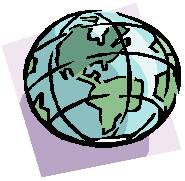 „Music for hope“Konzert von Aeham Ahmad mit Lesung aus seinem Buch „Und die Vögel werden singen“am 13. Juni 2019Es war ein ganz besonderes Konzert mit dem palästinensisch-syrischen Pianis­ten Aeham Ahmad, zu dem der FAIR-TREFF Walluf e.V. am 13. Juni 2019 in das Evangelische Gemeindehaus einlud - ein Konzert, das die Herzen berührte.Die zahlreich erschienenen Besucher lauschten beeindruckt den – meist von Aheam Ahmad selbst komponierten - in arabischer Sprache vorgetragenen - Liedern und dem virtuos vorgetragenen Klavierspiel, das manchmal ganz sanft oder klagend und dann wieder laut und lebhaft, aber immer sehr emotional und ausdrucksvoll war. Bei dem auf Deutsch gesungenen Volkslied „Die Gedanken sind frei“ brachte Aeham Ah­mad das gesamte Publikum zum Mitsingen. Aeham Ahmad wurde musikalisch von dem Saxophonisten Steve Schofield und Silko mit den Bongos begleitet, zwei Musiker, die Aeham Ahmad als Überraschungsgäste mitgebracht hatte. Im Wechsel mit der Musik las Nahla Osman Auszüge aus dem Buch „Und die Vögel werden singen“, der Autobiographie Aeham Ahmads. Darin berichtet er über seine Kindheit in einem noch friedlichen Syrien, seine Familie, die Anfänge der Rebellion, seine Auftritte als Pianist in den Trümmern von Yarmouk, mit denen er den Menschen et­was Hoffnung machen wollte und schließlich über seine Flucht aus Syrien nach Deutschland 2015. Seine Geschichte spiegelt sich in seiner Musik unverkennbar wider. Frau Nahla Osman hat selbst syrische Wurzeln und konnte sich deshalb in die Geschichte Aeham Ahmads besonders gut hineinversetzen, was beim Lesen der Texte auch deutlich zum Ausdruck kam. Die Bücher, die Aeham Ahmad zum Verkauf mitgebracht hatte, waren schon in der Pause fast alle verkauft. Nicht nur eine hervorragende musikalische Leistung war dieses Konzert, sondern es ging, insbesondere in Verbindung mit der Lesung, „auch einfach total unter die Haut“, zog die Vorsitzende des FAIR-TREFF Walluf e.V., Anette Wenzel, am Ende der Veranstaltung Resümee.Anette Wenzel kündigte schließlich an, dass der FAIR-TREFF Walluf e.V. an den Deutsch-Syrischen Verein in Darmstadt, der sowohl humanitäre Hilfe insbesondere im Bereich Soziales, Gesundheit und Bildung in Syrien, aber auch Integrationshilfe für syrische Flüchtlinge in Deutschland leistet, eine Spende tätigen werde. Sowohl Aeham Ahmad als auch Nahla Osman haben diese Spende ermöglicht und auch die Besucher des Konzerts haben noch einen Teil dazu beigetragen, so dass schließlich eine Summe von 350 Euro überwiesen werden kann.Text von Anette Wenzel